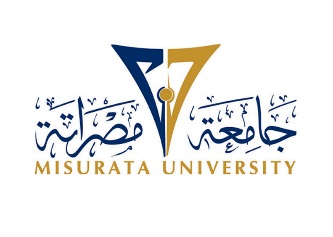 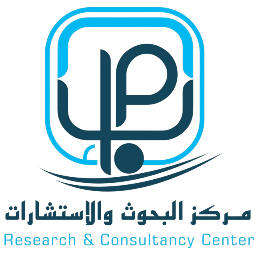 وزارة التعليم العالي والبحث العلميجامعة مصراتةمركز البحوث والاستشاراتMinistry of Higher Education and Scientific ResearchMisurata University Research and Consultancy centerنموذج مبـاشرة عمل   الاســــــــــــــــــــــــــــــــــــــــــــم:   الرقـــــــــم الـــــــــــــــوطني:    الجنسيـــــــــــــــة:    المؤهــــــــــــــــــل:     التخصص الـــدقيق:   الوظيفــــــــــــــة:   رقــــــــــم الهاتف:   تاريخ مباشرة العمل: 